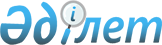 Бурабай аудандық мәслихатының 2021 жылғы 28 желтоқсандағы № 7С-17/5 "2022-2024 жылдарға арналған Бурабай ауданы Зеленобор ауылдық округінің бюджеті туралы" шешіміне өзгерістер енгізу туралыАқмола облысы Бурабай аудандық мәслихатының 2022 жылғы 13 қыркүйектегі № 7С-27/6 шешімі
      Бурабай аудандық мәслихаты ШЕШТІ:
      1. Бурабай аудандық мәслихаттың 2021 жылғы 28 желтоқсандағы № 7С-17/5 "Бурабай ауданының Зеленобор ауылдық округінің 2022-2024 жылдарға арналған бюджеті туралы" шешіміне келесі өзгерістер енгізілсін:
      1-тармақ жаңа редакцияда жазылсын:
      "1. Бурабай ауданы Зеленобор ауылдық округінің 2022-2024 жылдарға арналған бюджеті тиісінше 1, 2 және 3-қосымшаларға сәйкес, оның ішінде 2022 жылға мынадай көлемдерде бекітілсін:
      1) кірістер – 53254,0 мың теңге, соның ішінде:
      салықтық түсімдер – 15100,0 мың теңге;
      салықтық емес түсімдер – 0,0 мың теңге;
      негізгі капиталды сатудан түсетін түсімдер – 1000,0 мың теңге;
      трансферттердің түсімдері – 37154,0 мың теңге;
      2) шығындар – 56939,5 мың теңге;
      3) таза бюджеттік кредиттеу – 0,0 мың теңге, соның ішінде:
      бюджеттік кредиттер – 0,0 мың теңге;
      бюджеттік кредиттерді өтеу – 0,0 мың теңге;
      4) қаржы активтерімен операциялар бойынша сальдо – 0,0 мың теңге, соның ішінде:
      қаржы активтерін сатып алу – 0,0 мың теңге;
      мемлекеттің қаржы активтерін сатудан түсімдер – 0,0 мың теңге;
      5) бюджет тапшылығы (профициті) – -3685,5 мың теңге;
      6) бюджеттің тапшылығын қаржыландыру (профицитін пайдалану) – 3685,5 мың теңге.";
      3-1-тармақ орыс тілінде жаңа редакцияда жазылсын, қазақ тіліндегі мәтіні өзгермейді.
      2. Бурабай аудандық мәслихаттың көрсетілген шешімінің 1-қосымшасы осы шешімнің қосымшасына сәйкес жаңа редакцияда жазылсын.
      3. Осы шешім 2022 жылғы 1 қаңтардан бастап қолданысқа енгізіледі. 2022 жылға арналған Зеленобор ауылдық округінің бюджеті
					© 2012. Қазақстан Республикасы Әділет министрлігінің «Қазақстан Республикасының Заңнама және құқықтық ақпарат институты» ШЖҚ РМК
				
      Аудандық мәслихат хатшысы

М.Нұрпанова
Бурабай аудандық
мәслихатының
2022 жылғы 13 қыркүйектегі
№ 7С-27/6 шешіміне
қосымшаБурабай аудандық
мәслихатының
2021 жылғы 28 желтоқсандағы
№ 7С-17/5 шешіміне
1-қосымша
Санаты
Санаты
Санаты
Санаты
Сома
мың теңге
Сома
мың теңге
Сыныбы
Сыныбы
Сыныбы
Сома
мың теңге
Сома
мың теңге
Кіші сыныбы
Кіші сыныбы
Сома
мың теңге
Сома
мың теңге
Атауы
Сома
мың теңге
Сома
мың теңге
1
2
3
4
5
5
 I. Кірістер
53254,0
53254,0
1
Салықтық түсімдер
15100,0
15100,0
01
Табыс салығы
400,0
400,0
2
Жеке табыс салығы
400,0
400,0
04
Меншiкке салынатын салықтар
14052,0
14052,0
1
Мүлікке салынатын салықтар
1540,0
1540,0
3
Жер салығы
300,0
300,0
4
Көлiк құралдарына салынатын салық 
12212,0
05
Тауарларға, жұмыстарға және қызметтерге салынатын iшкi салықтар
648,0
648,0
3
Табиғи және басқа да ресурстарды пайдаланғаны үшiн түсетiн түсiмдер
648,0
648,0
2
Салықтық емес түсімдер
0,0
0,0
3
Негізгі капиталды сатудан түсетін түсiмдер
1000,0
1000,0
03
Жерді және материалдық емес активтерді сату
1000,0
1000,0
1
Жерді сату
1000,0
1000,0
4
Трансферттердің түсімдері
37154,0
37154,0
02
Мемлекеттік басқарудың жоғары тұрған органдарынан түсетін трансферттер
37154,0
37154,0
3
Аудандық (аудандық маңызы бар қала) бюджеттен түсетін трансферттер
37154,0
37154,0
Функционалдық топ
Функционалдық топ
Функционалдық топ
Функционалдық топ
Сома,мың теңге
Бюджеттік бағдарлама әкімшісі
Бюджеттік бағдарлама әкімшісі
Бюджеттік бағдарлама әкімшісі
Сома,мың теңге
Бағдарлама
Бағдарлама
Сома,мың теңге
Атауы
Сома,мың теңге
1
2
3
4
5
II. Шығындар
56939,5
1
Жалпы сипаттағы мемлекеттік қызметтер
47811,0
124
Аудандық маңызы бар қала, ауыл, кент, ауылдық округ әкімінің аппараты
47811,0
001
Аудандық маңызы бар қала, ауыл, кент, ауылдық округ әкімінің қызметін қамтамасыз ету жөніндегі қызметтер
41521,0
022
Мемлекеттік органның күрделі шығындары
6290,0
07
Тұрғын үй-коммуналдық шаруашылық
3223,0
124
Аудандық маңызы бар қала, ауыл, кент, ауылдық округ әкімінің аппараты
3223,0
008
Елді мекендердегі көшелерді жарықтандыру
1653,0
009
Елді мекендердің санитариясын қамтамасыз ету
905,0
010
Жерлеу орындарын күтіп-ұстау және туысы жоқ адамдарды жерлеу
67,0
011
Елді мекендерді абаттандыру мен көгалдандыру
598,0
12
Көлік және коммуникация
1600,0
124
Аудандық маңызы бар қала, ауыл, кент, ауылдық округ әкімінің аппараты
1600,0
013
Аудандық маңызы бар қалаларда, ауылдарда, кенттерде, ауылдық округтерде автомобиль жолдарының жұмыс істеуін қамтамасыз ету
1600,0
13
Басқалар
0
124
Аудандық маңызы бар қала, ауыл, кент, ауылдық округ әкімінің аппараты
0
057
"Ауыл-Ел бесігі" жобасы шеңберінде ауылдық елді мекендердегі әлеуметтік және инженерлік инфрақұрылым бойынша іс-шараларды іске асыру 
0
15
Трансферттер
4305,5
124
Аудандық маңызы бар қала, ауыл, кент, ауылдық округ әкімінің аппараты
4305,5
044
Қазақстан Республикасының Ұлттық қорынан берілетін нысаналы трансферт есебінен республикалық бюджеттен бөлінген пайдаланылмаған (түгел пайдаланылмаған) нысаналы трансферттердің сомасын қайтару
4305,3
048
Пайдаланылмаған (толық пайдаланылмаған) нысаналы трансферттерді қайтару
0,2
III. Таза бюджеттiк кредиттеу 
0,0
Бюджеттік кредиттер
0,0
Бюджеттік кредиттерді өтеу
0,0
IV. Қаржы активтерiмен операциялар бойынша сальдо 
0,0
Қаржы активтерін сатып алу
0,0
Мемлекеттің қаржы активтерін сатудан түсетін түсімдер 
0,0
V. Бюджет тапшылығы (профициті)
-3685,5
VI. Бюджеттің тапшылығын қаржыландыру (профицитін пайдалану)
3685,5